KYTAROVÉ KOMBOZměřte a zapište všechny rozměry reproboxu označené písmeny . Po zapsání rozměrů soubor uložte a odešlete na e-mailovou adresu Transport-case@seznam.cz do přílohy přidejte tenhle soubor.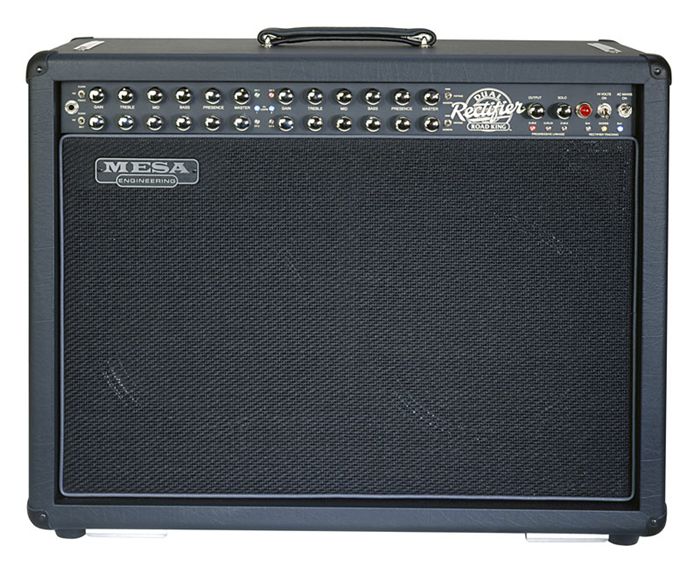 